           "Учебный центр "Зерде"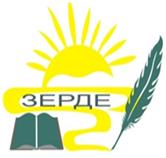 ЭкзаменационныйБилетПравоВариант 1ИН _____________________________Астана 2023Раздел 1Тестовые вопросы20 баллов1. Кто из указанных лиц не относится к гражданам, занятости которых должна способствовать деятельность первой категории субъектов социального предпринимательства? А) лица без определенного места жительства;  B) родители и другие законные представители, воспитывающие ребенка-инвалида;C) инвалиды; D) лица, освобожденные от отбывания наказания из учреждений уголовно-исполнительной (пенитенциарной) системы, – в течение трех лет после освобождения;. 2. Банковский вклад, который подлежит возврату полностью или частично по первому требованию вкладчика:А) срочный;B) до востребования;C) бессрочный;D) условный.3. Если в доверенности не указана дата ее выдачи, то она:А) ничтожна; B) действительна в течение одного года; C) действует бессрочно;D) действительна, если будет нотариально удостоверена.4. 	Добровольный накопительный пенсионный фонд осуществляет деятельность на основании: А) лицензии на управление инвестиционным портфелем с правом привлечения пенсионных взносов; B) лицензии на инвестиционное управление пенсионными активами;C) лицензии на привлечение пенсионных взносов и осуществление пенсионных выплат; D) лицензии на привлечение  добровольных пенсионных взносов и осуществление пенсионных выплат;5. Что не относится к делимым вещам? A) топливо;B) арбуз;C) зеркало;D) цемент.6. Если иное не предусмотрено законодательными актами, договором банковского вклада или дополнительным соглашением сторон, вклад, внесенный в иностранной валюте, должен быть возвращен:А) в этой же валюте;B) в национальной валюте;C) в валюте, определяемой уполномоченным органом по валютному регулированию;D) в валюте, имеющейся в наличии у банка.  7. Определенная законодательством или договором денежная сумма, которую должник обязан уплатить кредитору в случае неисполнения или ненадлежащего исполнения обязательства, в частности, в случае просрочки исполнения – это:А) задаток;B) удержание;C) гарантийный взнос;D) неустойка. 8. Какие сведения работодатель не передает в единую систему учета трудовых договоров?А) сведения о заработной плате;B) место выполнения работы;C) дату начала работы;D) срок трудового договора.9. Для государственной регистрации в качестве индивидуального предпринимателя физическое лицо: А) представляет в орган государственных доходов или через государственную информационную систему разрешений и уведомлений уведомление по форме, утвержденной уполномоченным органом в сфере разрешений и уведомлений;B) уплачивает сумму налога по патенту;C) обеспечивает подчинение требованиям и предписаниям органов государственных доходов;D) проходит обязательную регистрацию всех объектов собственности, используемых в осуществлении предпринимательской деятельности.10. Что обязан сделать страховщик при наступлении страхового случая? А) произвести страховую выплату; B) обратиться в суд за получением решения о выплате страхового возмещения; C) обратиться в уполномоченный государственный орган о наступлении страхового случая; D) зарегистрировать страховой случай в Комитете по правовой статистике и специальным учетам Генеральной Прокуратуры РК. 11. К потребляемым вещам относятся вещи, которые:А) подлежат обязательной государственной регистрации;B) могут использоваться в течение длительного времени без существенного изменения своей натуральной формы;C) в процессе пользования ими полностью теряют свою натуральную форму;D) неразрывно связаны с земельным участком, на котором находятся. 12. К объектам права интеллектуальной собственности относится: А) финансовая отчетность; B) данные Национального реестра бизнес-идентификационных номеров юридических лиц;C) данные о регистрации прав на недвижимое имущество; D) энциклопедия. 13. В исключительных случаях, суд признает уважительной причину пропуска срока исковой давности по обстоятельствам:А) связанным с личностью ответчика;B) связанным с личностью истца;C) не зависящим от воли сторон (непреодолимая сила);D) оговоренным соглашением сторон.14. В каком случае нельзя утверждать, что имущество находится в общей собственности? А) имущество товарищества с ограниченной ответственностью; B) имущество крестьянского хозяйства; C) имущество участников простого товарищества; D) имущество участников консорциума. 15. К видам пенсионных выплат относятся:А) из добровольного накопительного пенсионного фонда – выплата денег физическим лицам, за которых уплачены обязательные профессиональные пенсионные взносы;B) из добровольного накопительного пенсионного фонда – выплата денег физическим лицам, за которых уплачены обязательные пенсионные взносы;C) из добровольного накопительного пенсионного фонда – выплата денег физическим лицам, за которых уплачены добровольные пенсионные взносы;D) из добровольного накопительного пенсионного фонда – выплата денег юридическим лицам, за которых уплачены добровольные пенсионные взносы;16. Какое из приведенных ниже утверждений в отношении вариантов введения в действие нормативных правовых актов является неверным? А) нормативные правовые акты вводятся в действие по истечении 10 дней после официального опубликования;B) нормативные правовые акты вводятся в действие с даты официального опубликования; C) нормативные правовые акты вводятся в действие с даты вступления в силу; D) нормативные правовые акты вводятся в действие с даты, указанной в самом акте. 17. Что из нижеперечисленного не может быть объектом аренды в соответствии с Гражданским Кодексом РК?А) многолетние насаждения; B) офисный центр; C) акции;D) автомобиль.18. В течение какого периода времени учредители (участники) товарищества с момента оценки вклада, осуществленной по соглашению всех учредителей или по решению общего собрания всех участников товарищества, несут солидарную ответственность перед кредиторами товарищества в пределах суммы, на которую завышена оценка вклада:А) пять лет;B) три года;C) один год;D) 6 месяцев.19. Если сделка совершена с целью прикрыть другую сделку (притворная), то применяются правила, относящиеся к той сделке, которую:А) определит решение суда; B) стороны действительно имели в виду;C) стороны совершили по документам;D) стороны выберут своим соглашением.  20. Производственный кооператив по единогласному решению его членов может преобразоваться в:А) потребительский кооператив; B) акционерное общество;C) общественное объединение;D) хозяйственное товарищество.Раздел 2ЗАДАЧИЗадача № 1                                                                 20 баллов2 октября 2019 г. гражданин Зейналов заключил с банком «Таукель» договор банковского займа сроком на пять лет. По истечении двух лет надлежащего исполнения договора заемщик допустил нарушение своих обязательств. После просрочки платежа банк уведомил заёмщика о необходимости внесения платежей по договору банковского займа и о последствиях невыполнения заёмщиком своих обязательств. Уведомление было отправлено 10 октября 2021 г. (через 7 дней после даты наступления просрочки исполнения обязательства).Заёмщик проигнорировал эту информацию от банка. Более того, в течении 30 календарных дней с даты наступления просрочки исполнения обязательства по договору банковского займа он не реализовал свое право посетить банк и не представил в письменной форме заявление, содержащее сведения о причинах возникновения просрочки исполнения обязательства по договору банковского займа, доходах и других подтвержденных обстоятельствах (фактах), которые бы обуславливали его заявление о внесении изменений в условия договора банковского займа. В результате 8 ноября 2021 г. банк обратил взыскание в бесспорном порядке на деньги, в том числе путём предъявления платёжного требования, имевшиеся на любых банковских счетах заёмщика. 15 ноября 2021 г. заемщик Зейналов оспорил действия банка в суде. В свою очередь банк представил договор банковского займа, в котором  такое взыскание было оговорено.     Вопросы:1. В какой организационно-правовой форме должны создаваться банки как коммерческие юридические лица согласно закона РК о банках? 2. О чем обязан уведомить банк заемщика при наличии просрочки исполнения обязательства по договору банковского займа?  3. Понятие срока исковой давности. Какой срок исковой давности предусматривает закон по требованию банков к заемщикам по неисполнению и (или) ненадлежащему исполнению договоров банковского займа?4. Каким должно быть решение суда при рассмотрении данного иска?Задача №2				             			20 балловСтроительная компания ТОО «Шынгыс» (далее – Покупатель) 5 апреля 2021 г.  обратилась к ТДО «Джебэ» (далее – Поставщик) с заявкой на поставку партии паркета. Заявка была направлена по электронной почте, и в дальнейшем обсуждение и согласование условий договора осуществлялось посредством факсовой связи и электронной почты.Стороны пришли к соглашению по всем существенным условиям поставки (предмет, цена, срок поставки и т.д.), но не заключили между собой договор в форме письменного документа.  В дальнейшем стороны приступили к исполнению своих обязательств. Так, 4.05.2021 г. поставщик направил покупателю счет на оплату, в котором были указаны все характеристики товара (количество, размеры, цвет, стоимость и пр.), а 11.05.2021 г. покупатель оплатил 100 % стоимости. Далее, 21.05.2021 г. поставщик сообщил покупателю, что товар доставлен с производственного цеха на склад, где его можно забрать. Однако покупатель не только не произвел выборку, но и потребовал возврата уплаченной ранее денежной суммы. Свой отказ он мотивировал тем, что договор поставки между сторонами не был заключен, т.к. он не был изложен в форме единого документа, не был подписан сторонами и скреплен печатями юридических лиц.     Вопросы: 1.	Что понимается под существенными условиями договора? 2.	С какого момента договор поставки считается заключенным?3. Прав ли покупатель, утверждая, что между сторонами не заключен договор, так как отсутствует форма, предусмотренная в законодательстве?4.	Если место исполнения обязательства по передаче товара в договоре поставки не определено, то где должно быть произведено исполнение данного обязательства? Можно ли утверждать, что по условиям задачи поставщик исполнил свою обязанность передать товар покупателю?   Задача №3			            				20 баллов3 июня 2021 года крестьянское хозяйство «Нура-Тау» (далее – КХ) в Акмолинской области стало победителем аукциона по продаже права аренды на земельный участок площадью 2 га для строительства откормочного комплекса.На основании постановления акимата Зерендинского района КХ было предоставлено право временного пользования на условиях аренды сроком на 3 года. После признания КХ победителем аукциона, с ним был заключен договор купли-продажи права аренды земельного участка, договор аренды. Кроме того, предпринимателем изготовлен акт на право временного возмездного землепользования. Все договора зарегистрированы в регистрирующем органе.По условиям договора КХ обязалось внести 50% о цены, установленной в ходе аукциона, в срок не позднее 5 дней со дня подписания договора, а оставшуюся сумму не позднее 30 дней. Оплата оставшейся суммы предпринимателем произведена 2 августа 2021 года. Несмотря на это, 9 августа 2021 года аким района издал решение, которое отменило результаты аукциона. В адрес предпринимателя были направлены уведомления о расторжении ранее заключенных договоров. 11 августа 2021 г. предприниматель подал иск в суд на действия местного исполнительного органа. В ходе рассмотрения данного вопроса было установлено, что КХ своевременно вносит плату за земельный участок, задолженности не имеет.Кроме того, 4 августа 2021 г. КХ  заключило договор с ТОО «ЦентрГеоПроект» на изготовление рабочего проекта на строительство откормочного комплекса,  и уже были закуплены материалы для строительства.С момента регистрации договоров КХ было наделено правом на земельный участок. Поэтому, в соответствии с действующим законодательством, возникшие претензии со стороны госоргана могли быть разрешены только в судебном порядке. В данном же случае, госорганом в адрес предпринимателя было направлено уведомление о расторжении договора.Вопросы: 1. В чем состоят особенности создания крестьянского хозяйства как субъекта предпринимательской деятельности?2. Что означает презумпция добросовестности субъектов предпринимательства? 3. В чем заключается содержание договора на проектные работы?4. Какие нормативные правовые акты вправе издавать местные государственные органы? К какому виду они относятся? Задача №4								20 баллов     19 мая 2020 г. Айдаров, являясь крупным акционером АО «Мерей», продал принадлежавшие ему акции в пользу ТОО «Арман». На вырученный от продажи акций доход Айдаров по договору купли-продажи приобрел большой двухэтажный дом в г. Нур-Султан и оставшиеся деньги вложил в качестве дольщика в приобретение трехкомнатной квартиры в  строящейся многоэтажке. На момент заключения договора с застройщиком (26 мая 2020 г.) его представитель  предоставил копию договора страхования, в соответствии с которым все покупатели числились как выгодоприобретатели при наступлении просрочки со стороны застройщика по сроку завершения строительства многоквартирного жилого дома. При этом, согласно договора страхования было застраховано возмещение убытков, которые могли возникнуть у покупателей квартир.В обозначенный срок (28 мая 2021 г.) строительство не было завершено и завершилось лишь 6 месяцев спустя (28 ноября 2021 г.). В связи с указанным 10 декабря 2021 г. Айдаров обратился к страховщику с заявлением о наступлении страхового случая. Страховщик отказал в выплате, ссылаясь на то, что Айдаров просит возместить не убытки, а начисленную неустойку за просрочку завершения строительства дома. Айдаров, не согласившись с отказом страховщика,  20 декабря 2021 г. обратился с иском в суд.        Вопросы:1.	Охарактеризуйте акцию как объект гражданских прав. По условиям задачи Айдаров – крупный акционер АО. Что это означает?	2.	На какую сторону договора страхования возлагается бремя доказывания наступления страхового случая? Какое решение вынесет суд?3. 	С какого момента у Айдарова начал исчисляться срок исковой давности по требованию к застройщику о взыскании неустойки за просрочку завершения строительства?4. Для какой стороны представительства порождаются правовые последствия сделки, совершенной представителем?	